ESTADÍSTICAS A PROPÓSITO DE LAS PERSONAS OCUPADAS COMO MÉDICOS(23 DE OCTUBRE)De acuerdo con la Encuesta Nacional de Ocupación y Empleo (ENOE), al segundo trimestre de 2021, México cuenta con 305 418* personas ocupadas como médicos, de las cuales 54% son hombres y 46% mujeres.De cada 100 personas con esta ocupación, 67 son médicos generales y 33 especialistas en alguna otra rama de la medicina.Su trabajo lo realizan principalmente de forma subordinada y remunerada (76%). Los restantes lo hacen por su cuenta (12%) o emplean a otros trabajadores (12%).El Instituto Nacional de Estadística y Geografía (INEGI) ofrece información estadística sobre las personas ocupadas como médicos.Conforme a los resultados de la Encuesta Nacional de Ocupación y Empleo (ENOE), correspondiente al segundo trimestre de 2021, México cuenta con 305 418 médicos, de los cuales 54% son hombres y 46% mujeres. El rango de edad que predomina es el de 25 a 44 años en ambos sexos.  El promedio de años de escolaridad para las personas ocupadas como médicos es de 18.1 años, esto sin considerar el internado médico y el año de servicio social. De cada 100 personas con esta ocupación, 67 son médicos generales y 33 especialistas en alguna otra rama de la medicina. Respecto al nivel de instrucción, 69% cuentan con licenciatura, 27% con maestría y 4% con doctorado.El número de personas ocupadas como médicos por cada 1 000 habitantes en el país es de 2.4, valor superior al promedio de dos médicos por cada 1 000 habitantes de los países de América Latina y el Caribe, pero inferior al valor promedio de la Organización para la Cooperación y el Desarrollo Económicos (OCDE) que es de 3.5 médicos por cada 1 000 habitantes.Por sector de actividad, 98% de las personas ocupadas como médicos se desempeñan en el sector terciario o de servicios, de los cuales, 94 de cada 100 se ubican en el subsector de salud y asistencia social.Del total de personas ocupadas como médicos en el país, 33% laboran en grandes establecimientos, 28% en micronegocios, 20% en establecimientos medianos, 17% en pequeñas unidades económicas y 2% en otro tipo de empresas. Con respecto al tipo de unidad económica, de cada 100 médicos, 68 laboran en instituciones (preferentemente públicas), 29 para empresas y tres en el sector informal.El promedio de horas trabajadas por semana de una persona ocupada como médico es de 41.7. Según la distribución por rangos de horas trabajadas, se tiene un porcentaje significativo de profesionistas médicos que trabajan de 35 a 48 horas (64%), seguido por quienes laboran de 15 a 34 horas (19%), los que rebasan las 48 horas de trabajo (15%) y los que trabajan menos de 15 horas (2%). Para el personal médico el pago promedio por hora trabajada es de 122 pesos. El ingreso mensual de las personas con esta profesión es diferencial conforme a su nivel de instrucción, tipo de unidad económica en que se desempeñan y posición en el trabajo. De acuerdo con el nivel de instrucción, las personas ocupadas como médicos y que cuentan con licenciatura perciben un promedio mensual de  17 422 pesos; con maestría  21 041 pesos y los que tienen doctorado 26 695 pesos en el mismo lapso.De acuerdo con el tipo de unidad económica en que se desempeñan, el ingreso mensual es de 20 263 pesos en empresas, de 18 675 pesos en instituciones de salud y de 14 114 pesos para quienes prestan sus servicios médicos informalmente.Del total de personas ocupadas como médicos en México, 76% realizan su trabajo, principalmente de forma subordinada y remunerada, seguido por quienes lo hacen por su cuenta (12%) y por quienes emplean a otros trabajadores (12%). Con respecto al ingreso mensual conforme su posición en el trabajo, los empleadores perciben 28 307 pesos, quienes trabajan de manera subordinada 18 184 pesos y los que ejercen por su cuenta 10 426 pesos.Finalmente, 85% de las personas ocupadas como médicos asalariados tiene acceso a las instituciones de salud como prestación laboral, 89% goza de otro tipo de prestaciones como aguinaldo y vacaciones con goce de sueldo y 93% cuenta con un contrato escrito, contrato de base, planta o por tiempo indefinido. -oOo-Para consultas de medios y periodistas, contactar a: comunicacionsocial@inegi.org.mxo llamar al teléfono (55) 52-78-10-00, exts. 1134, 1260 y 1241.Dirección de Atención a Medios / Dirección General Adjunta de Comunicación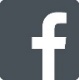 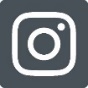 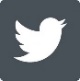 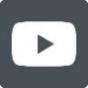 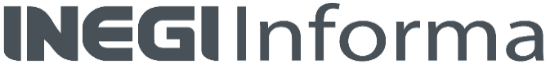 